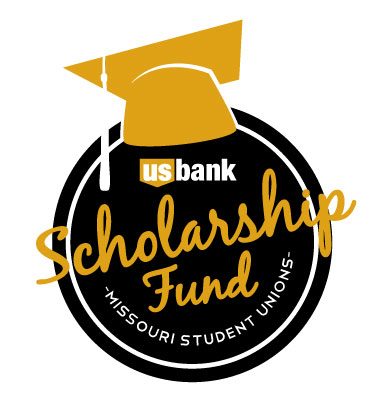 Missouri Student UnionsStudent Employee Scholarship Application$500 ScholarshipApplication Deadline: March 27 by 5 pmName: Last, Firs	t				PawPrint: 				Phone: 		Supervisor: 					Student Employment Start Date: Degree Program: 				Expected Graduation Date:		Cumulative GPA: Anticipated Class Standing for August 2019: Please submit your responses to the following questions (limit 500 words per question):Please provide an example of a time when your work contributions impacted someone or something to enhance the Mizzou community.Please provide how your experience as a student employee will prepare you for your future endeavors.Please share an innovative idea to enhance the services or programs of the Missouri Student Unions.Please attach the following items to this application:A current résumé.Two (2) letters of recommendation. One must be from a faculty or staff member of the Mizzou community. The other recommendation letter can be from faculty or staff member, co-worker, or off-campus reference. Letters should address:How and how long have they known you?Examples of your qualities that contribute to the Mizzou community. This could include but not limited to.leadership, initiative, responsibility, respect, discovery, excellenceTo qualify for and to be considered for this scholarship, applicants must meet the following minimum requirements: Have worked for Missouri Student Unions for at least one (1) semester.Intended to be enrolled in classes until at least December 2019.Must have a minimum cumulative GPA of 2.5Applicant cannot be a previous Student Employee US Bank Scholarship recipient.I understand and meet the minimum criteria and requirements as stated above in reference to my application for the SAS Student Employee Scholarship, and attest that the information provided herein is correct. By signing below, I give my permission for a Missouri Student Unions official to verify my student status at the University of Missouri.Signature ______________________________________________	Date _____________________Submit application and all related materials to:Heath Immel, immelh@missouri.edu Deadline to receive completed Applications and Letters of Recommendation is 5pm on March 27th.